Washington State Authorized School Bus Driver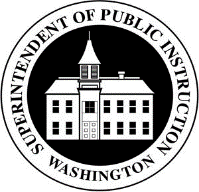 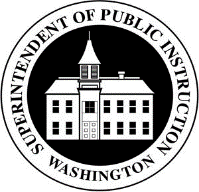 Diabetes Exemption ProgramVision Evaluation SectionDriver InformationLast Name: 		First Name: 		MI:		 	 Address: 	City:  		State: 		 ZIP code: 	DOB (MM/DD/YYYY): _______ / _______ / ________This individual is applying for an original or continuing to maintain a Washington State school bus driver diabetes exemption to be able to take insulin while operating a school bus in Washington State.  Part of the application process is an eye examination (required on an annual basis) by an ophthalmologist or optometrist to determine if the individual has any vision problem that might impair safe driving.  Note:  If the applicant has retinopathy, an ophthalmologist examination is required. PLEASE CHECK/FILL IN REQUESTED INFORMATION.I am an ophthalmologist		I am an optometrist	Date of most recent examination: _________________________________Distant visual acuity (please provide both if applicable):UNCORRECTED		CORRECTED		Glasses	Contact LensRight eye: 	20/_____ 		20/_____Left eye: 	20/_____ 		20/_____Field of vision (FOV)*:Right eye: ___________degrees (a quantitative evaluation is required)Left eye: ___________degrees (a quantitative evaluation is required)Test used to determine: _________________________________________*Note: If the patient has received laser treatment, and in your medical opinion you believe the patient’s FOV is compromised, Federal Motor Carrier Safety Administration (FMCSA) recommends formal perimetry to determine if the driver meets the FOV standard.Color Vision:  Is the patient able to identify correctly the standard red, green, and amber traffic control signal colors? 	YES		 NO	Driver’s Last Name:      		Driver’s First Name:      	Note: If color testing results are inconclusive, it is discretionary whether to administer a controlled test using an actual traffic signal to determine the individual’s ability to recognize red, green, and amber.An applicant with diabetic retinopathy must be evaluated by an ophthalmologist. The vision examination must occur AFTER any eye surgery/procedures (postoperatively).Does the patient have diabetic retinopathy? 	YES		 NO	If yes: 	Proliferative				Stable		Unstable	Nonproliferative				Stable		Unstable	Treatment: 	Date diagnosed: 	Surgery/procedures: 	Requires recheck in ____ monthsDoes the patient have macular edema?		YES		 NO	Does the patient have cataract(s)?			YES		 NO	Does the patient have any other medical diagnosis related to vision?YES		 NO		If yes, what? 	If yes to any of the conditions listed above, are any unstable?YES		 NO		If yes, which condition(s)? 	In your medical opinion, is monitoring required more often than annually?YES		 NO		If yes, how often? 	In your medical opinion, does the patient possess any vision problem that might impair safe driving?YES		 NO		If yes, please explain  	I hereby certify that in my medical opinion, the applicant’s medical condition allows them to safely operate a school bus, while using insulin for the control of diabetes mellitus. 									YES		 NO	Driver’s Last Name:      		Driver’s First Name:      	Ophthalmologist or Optometrist Identification: (please print)Last name: 		First Name: 	Medical license number: 		State of issue: 	Signature:  		Date: 			(Part C is valid for 12 months from the date the	physician signs this form.)